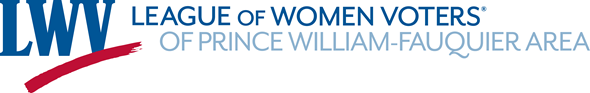 League of Women Voters of the Prince William Fauquier AreaBoard of Directors Meeting MinutesMay 23, 2023President Janet Gorn called the meeting to order at 7:00 pm.  President’s Report:The President congratulated the new 2023-2025 Board of Directors on accepting the leadership baton to dash to the to the next chapter in the League’s future, building on success of the past 16 years. To provide continuity from one Board to the next, the President reminded Board Members to carry out transition homework.The President also complimented the Meeting Co-Directors, Miriam Anver and Laura Feld-Mushaw, the Membership Outreach Director Cathy Ring, and the Meeting Team for a very, very successful Biennium Meting.The President reminded Board members to renew their membership and recruit a prospective new member.  Membership is the responsibility of all Board members.  A membership renewal drive letter is pending distribution to the full membership.The President reported on the acceptance letter to participate in the Delta Sigma Theta Sorority Health Expo Invitation; receipt of a NOVEC $500 donation; C-100 open invitation to co-host candidate fora; delay status to resubmit application for the LWV-USLWV Education Fund grant program until 2024; the LWV National Capital Area May 6, 2023 Convention; the LWV-VA Jue 2-4, 2023 Biennium Convention; the status of the Dominion Energy “Prince William Energy Engagement Group”; Re-energizing the LWV-PWFA Book Discussion Group for a summer reading program; and the status of the LWVUS 21st Century Transformation Roadmap  that is on the LWVUS June Council Meeting agenda.     The President reminded the Board that there are “New LWVUS Policies on League Responsibilities and Members Rights and Responsibilities“. The LWVUS Governance Committee recently reviewed the League’s need for developing policies and educating leagues and its members and drafted proposed policies.  To that end, the LWVUS Board of Directors approved (April 29, 2023) and issued policies (May 9, 2023) on “League Responsibilities” and “Members Rights and Responsibilities. “Board members were requested to become familiar with them.  Both policies are included in the LWV-PWFA Board of Directors Handbook and were distributed to Board members in the “From the Desk of the President” email.Minutes:A motion was offered by Carol Proven and seconded by Trish Freed, to approve the March 21, 2023 Minutes, as amended, and the April 18, 2023 Minutes.  Motion approved.Actions Items:Facts for Voters trifold printing.  A Motion was offered by Cynthia Chambliss and seconded by Judy Hingle, to approve transfer $280 from the Checking Account to the 2022-2023 Operating Fund.  The current Budget has only $120 allotted for the printing of the Facts for Voters trifold. Motion approved with the abstention of Carol Noggle. A Motion was offered by Judy Hingle and seconded by Carol Proven, to approve the printing of 500 copies of the Facts for Voters Trifold by the Deem Printing Company not to exceed $400.  Motion approved.Palm Card Why Join the League of Women Vote printing.The Board tabled the Motion to print the Why Join the Legue of Women Voters Palm Cards to be deferred until the July Board Meeting. Board consensus supported Carol Proven reviewing text for updating and editing. Tent Banners purchaseThe Board tabled the Motion to print new tent banners deferred until the July Board Meeting.  Estimated cost ranged between $50-$140.  NOTE: The new tent has arrived ($148) and is ready for use. Two other League members offered unused tents to be used so that both ends of the county can be covered.  Reports:Distribution of League Membership RosterThe Board discussed the option to distribute the Membership Roster (without contact information) to the full membership.  Consensus supported deferring further discussion until the July meeting.Board of Directors ToolkitCarol Proven reported that all of the documents in the Board of Directors Toolkit are now uploaded to the website. The Membership Roster is not included; because the website is accessible by the public.June 2023 Board of Directors Meeting:The regularly schedule third Tuesday is Primary Election Day.  June is a busy month.  After a discussion of alternative dates, consensus supported Sunday, June 25 in- person meeting at an appropriate venue.  Cathy Ring volunteered to research a venue. The Meeting was adjourned at 8:29 pm.